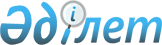 Вопросы обеспечения Республики Казахстан наркотическими средствами и психотропными веществами на 2003 годПостановление Правительства Республики Казахстан от 20 января 2003 года N 60

      В соответствии со 
 статьей 8 
 Закона Республики Казахстан от 10 июля 1998 года "О наркотических средствах, психотропных веществах, прекурсорах и мерах противодействия их незаконному обороту и злоупотреблению ими" Правительство Республики Казахстан постановляет:




      1. Утвердить прилагаемые:



      1) расчет потребности наркотических средств для юридических лиц на 2003 год;



      2) расчет потребности психотропных веществ для юридических лиц на 2003 год.




      2. Комитету по борьбе с наркоманией и наркобизнесом Министерства юстиции Республики Казахстан утвердить нормативы обеспечения наркотическими средствами и психотропными веществами для юридических лиц, осуществляющих производство и ввоз наркотических средств, психотропных веществ и имеющих лицензии в соответствии с международными договорами Республики Казахстан.




      3. Настоящее постановление вступает в силу со дня подписания.


      

Премьер-Министр




      Республики Казахстан  





Утвержден              



постановлением Правительства    



Республики Казахстан        



от 20 января 2003 года N 60     



Расчет потребности






наркотических средств для юридических лиц






на 2003 год




______________________________________________________________




 N !  Наименование!Единица!Кодеин !Морфин !Омнопон!Триме-!Фен-!Геро-



п/п!  организации !измер. !       !       !       !пери- !та- !ин   



   !              !       !       !       !       !дин   !нил !     



--------------------------------------------------------------------



 1 !       2      !    3  !   4   !   5   !    6  !   7  !  8 !  9



--------------------------------------------------------------------



1   Министерство



    внутренних



    дел



    Республики



    Казахстан       грамм    -      131,5     -     5,4   0,3   -   



2   Министерство



    обороны



    Республики



    Казахстан       грамм    -       15,0   20,0  385,0  35,5   -   



3   Министерство                                  



    труда и соци-



    альной защиты



    населения



    Республики



    Казахстан       грамм    62,0    11,1    2,0    3,0  0,01   -  



4   Министерство



    здраво-



    охранения



    Республики



    Казахстан       грамм 49731,0  4880,0 6882,0 74210,0 83,2   - 



5   Министерство



    сельского



    хозяйства



    Республики



    Казахстан       грамм    -        -      -     650,0   -    -



6   Министерство



    образования



    и науки



    Республики



    Казахстан       грамм    -        -      -       -     -    -



7   Пограничная



    служба



    Комитета



    национальной



    безопасности



    Республики



    Казахстан       грамм    -      152,0  22,0   35,4   0,04   -



8   Республикан-



    ская полик-



    линика



    Комитета



    национальной



    безопасности



    Республики



    Казахстан       грамм    -        -      -    96,4   0,04   -



9   Комитет



    уголовно-



    исполнительной



    системы Мини-



    стерства



    юстиции



    Республики



    Казахстан       грамм    -       8,19   1,2  51,6    16,2   -



10  Центр судебной



    экспертизы



    Министерства



    юстиции



    Республики



    Казахстан       грамм    -        -      -     -       -  0,05



11  Медицинский



    центр Управле-



    ния делами



    Президента



    Республики



    Казахстан       грамм  10,0      11,6   2,0  132,0   3,01   -



12  Открытое



    акционерное



    общество



    "Медицинская



    служба транс-



    порта"          грамм   5,0      41,61 76,9  340,2   0,5    -



13  Открытое



    акционерное



    общество



    "Химфарм"



    города Шымкента грамм  677000,0    -     -  42240,0 115,2   -



--------------------------------------------------------------------



    Итого:          грамм  726808,0  5251,0



                                           7006,1



                                                118149,0



                                                         254,0



                                                               0,05


 



      

Продолжение таблицы  




____________________________________________________________________



 N ! Опий  !Каннабис! Кокаин ! Этил-  !Тебаин!Гашиш! Мари-!Метадон



п/п!       !        !        ! морфин !      !     ! хуана! 



--------------------------------------------------------------------



 1 !   10  !   11   !   12   !   13   !  14  !  15 !   16 !   17



--------------------------------------------------------------------



 1    -         -        -        -       -      -      -      -



 2    -         -        -        -       -      -      -      -



 3    -         -        -      155,0     -      -      -      -



 4    -         -      297,0   1484,0     -      -      -      -



 5    -         -        -        -       -      -      -      -



 6    -     200000,0     -        -       -      -      -      -



 7    -         -        -        -       -      -      -      -



 8    -         -        -        -       -      -      -      -



 9    -         -        -        -       -      -      -      -



10    5,0       -        -        -       -     5,0    10,0  0,05



11    -         -        -        -       -      -      -      -



12    -         -        -        -       -      -      -      -



13    -         -        -        -    1200,0    -      -      -



--------------------------------------------------------------------



Итого 5,0   200000,0   297,0   1639,0  1200,0   5,0    5,0   0,05



-------------------------------------------------------------------- 




Утвержден              



постановлением Правительства    



Республики Казахстан        



от 20 января 2003 года N 60     



Расчет потребности






психотропных веществ для юридических лиц






на 2003 год




______________________________________________________________




 N ! Наименование !Единица!Бупре- !Пента- !Пенто- !Флуни-!Цикло-



п/п! организации  !измере-!норфин !зоцин  !барби- !тразе-!барбитал  



   !              !ния    !       !       !тал    !пам   !     



--------------------------------------------------------------------



 1 !       2      !    3  !   4   !   5   !    6  !   7  !   8



--------------------------------------------------------------------



 1   Министерство



     внутренних



     дел



     Республики



     Казахстан       грамм



 2   Министерство



     обороны



     Республики



     Казахстан       грамм



 3   Министерство                                  



     труда и соци-



     альной защиты



     населения



     Республики



     Казахстан       грамм                                    14,0  



 4   Министерство



     здраво-



     охранения



     Республики



     Казахстан       грамм  135,0  653,0  31560,0  1380,0  12434,0 



 5   Министерство



     сельского



     хозяйства



     Республики



     Казахстан       грамм   



 6   Пограничная



     служба



     Комитета



     национальной



     безопасности



     Республики



     Казахстан       грамм    



 7   Республикан-



     ская полик-



     линика



     Комитета



     национальной



     безопасности



     Республики



     Казахстан       грамм  



 8   Комитет



     уголовно-



     исполнительной



     системы Мини-



     стерства



     юстиции



     Республики



     Казахстан       грамм                           



 9   Центр судебной



     экспертизы



     Министерства



     юстиции



     Республики



     Казахстан       грамм                           0,05



10   Медицинский



     центр Управле-



     ния делами



     Президента



     Республики



     Казахстан       грамм                           0,95



11   Открытое



     акционерное



     общество



     "Медицинская



     служба транс-



     порта"          грамм                  200,0



12   Открытое



     акционерное



     общество



     "Химфарм"



     города Шымкента грамм  



--------------------------------------------------------------------



     Итого:          грамм   135,0  653,0   31760,0  1381,0  



                                                           12448,0



--------------------------------------------------------------------


 



      

Продолжение таблицы




____________________________________________________________________



 N !  Алпра- ! Барбитал ! Брома- ! Броти- !Бутобар-! Диазепам



п/п!  золам  !          ! зепам  ! золам  !битал   ! 



--------------------------------------------------------------------



 1 !    9    !    10    !   11   !   12   !   13   !     14 



--------------------------------------------------------------------



 1               673,0                                 425,0



 2                                                    366,95  



 3               100,0                                2471,0



 4    1300,0   78900,0              530,0           506636,0



 5             75000,0                                 360,0



 6                                                      80,0



 7                                                      28,0



 8                                                     790,0



 9                                                      0,05  



10                          5,0              15,0      350,0



11                                                     169,0



12    



--------------------------------------------------------------------



Итого 1300,0   154673,0     5,0     530,0    15,0   511676,0



--------------------------------------------------------------------                  



______________________________________________________________




 N ! Наименование !Единица!Клона- !Клора- !Лора-  !Мезо- !Медазепам



п/п! организации  !измере-!зепам  !зепат  !зепам  !карб  !  



   !              !ния    !       !       !       !      !     



--------------------------------------------------------------------



 1 !       2      !    3  !   4   !   5   !    6  !   7  !   8



--------------------------------------------------------------------



 1   Министерство



     внутренних



     дел



     Республики



     Казахстан       грамм



 2   Министерство



     обороны



     Республики



     Казахстан       грамм                          600,0     73,0



 3   Министерство                                  



     труда и соци-



     альной защиты



     населения



     Республики



     Казахстан       грамм   528,0           1,0             242,0



 4   Министерство



     здраво-



     охранения



     Республики             



     Казахстан       грамм  2903,0  3990,0  1280,0  6214,0  22743,0 



 5   Министерство



     сельского



     хозяйства



     Республики



     Казахстан       грамм   



 6   Пограничная



     служба



     Комитета



     национальной



     безопасности



     Республики



     Казахстан       грамм    



 7   Республикан-



     ская полик-



     линика



     Комитета



     национальной



     безопасности



     Республики



     Казахстан       грамм                            231,0  



 8   Комитет



     уголовно-



     исполнительной



     системы Мини-



     стерства



     юстиции



     Республики



     Казахстан       грамм                           



 9   Центр судебной



     экспертизы



     Министерства



     юстиции



     Республики



     Казахстан       грамм                          



10   Медицинский



     центр Управле-



     ния делами



     Президента



     Республики



     Казахстан       грамм   2,0     2,0                      50,0



11   Открытое



     акционерное



     общество



     "Медицинская



     служба транс-



     порта"          грамм   



12   Открытое



     акционерное



     общество



     "Химфарм"



     города Шымкента грамм  



--------------------------------------------------------------------



     Итого:          грамм  3433,0



                                   3992,0  1281,0



                                                   7045,0  23108,0  --------------------------------------------------------------------


 



      

Продолжение таблицы




____________________________________________________________________



 N ! Мепро-! Мида-!  Нитра-! Окса- ! Тема-!Тетра-!Фенобар-!Хлордиа-



п/п! бамат ! золам!  зепам ! зепам ! зепам!зепам !битал   !зепоксид 



--------------------------------------------------------------------



 1 !    9  !   10 !   11   !  12   !   13 !  14  !   15   !    16   



--------------------------------------------------------------------



 1   250,0            26,0                         2244,0          



 2                     3,0                          480,0  



 3                   191,0   2239,0  100,0   25,0 21162,0   1665,0  



 4         37825,0 40230,0 193918,0 



                                   10594,0 1295,0 



                                                 611745,0  43764,0



 5            



 6                    30,0     50,0                  54,0



 7                            125,0                 115,0    145,0  



 8                             42,0                 215,0



 9                                                        



10   100,0            31,0    130,0                1160,0    100,0



11                             25,0                 330,0     75,0



12                                             19588000,0



--------------------------------------------------------------------



Итого 350,0 37825,0



                   40511,0 196529,0



                                   10694,0



                                          1320,0



                                               20225505,0   45749,0 



--------------------------------------------------------------------

					© 2012. РГП на ПХВ «Институт законодательства и правовой информации Республики Казахстан» Министерства юстиции Республики Казахстан
				